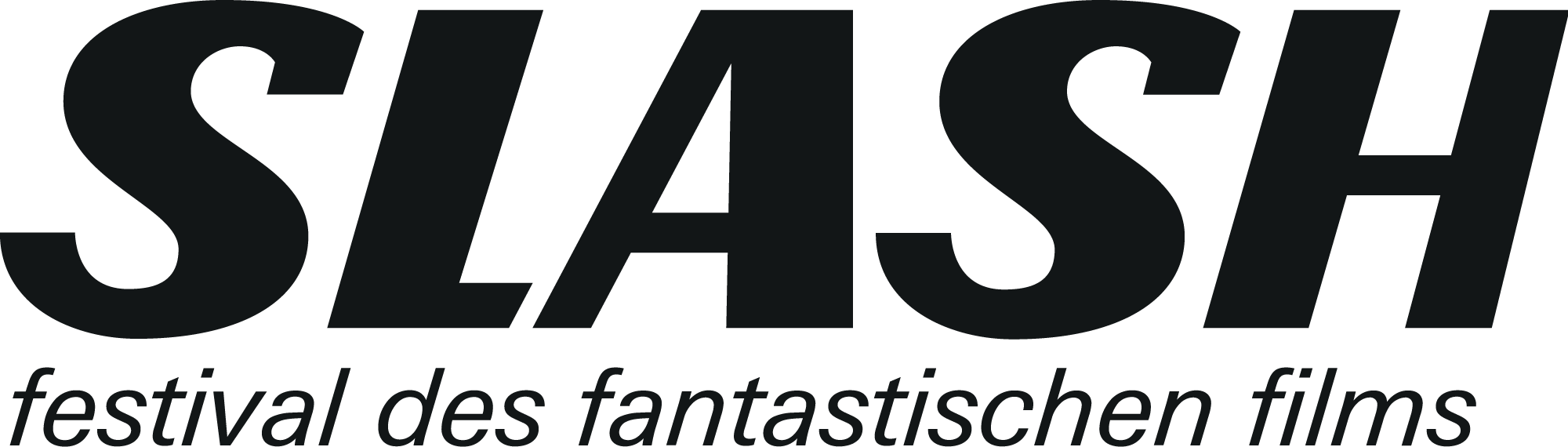 For immediate releaseA NIGHTMARE ON QUEER STREET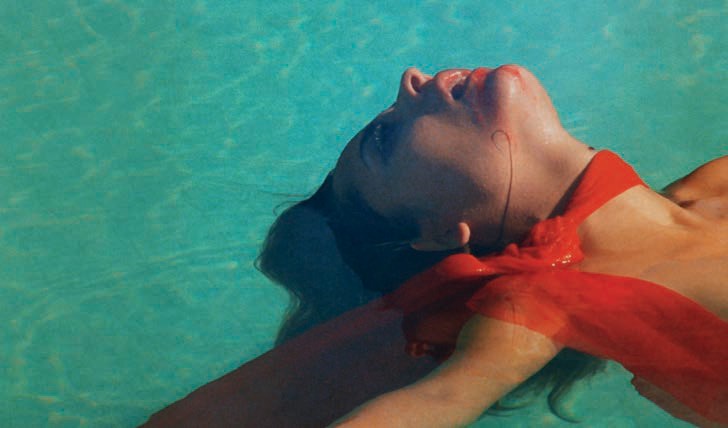 And most of them are wildly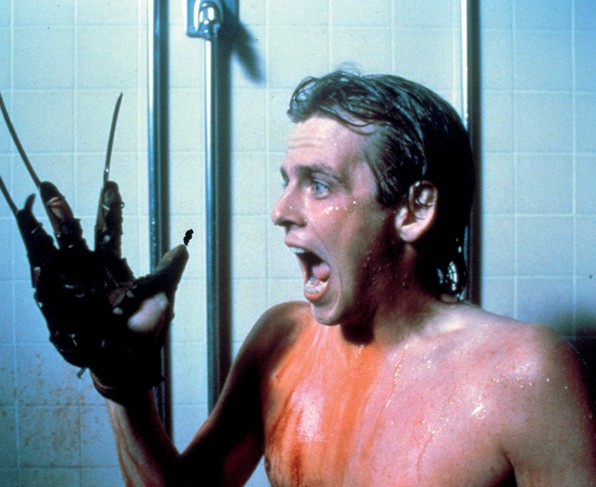 different in their moods and whimsies, shapes and forms. Popular productions like Jack Sholder’s A NIGHTMARE ON ELM STREET PART TWO: FREDDY‘S REVENGEor Andrew Fleming’s THE CRAFT don’t deal with queerness directly but through more or lessobvious subtexts, many of which were examined years or decades after the movies had been released.Queer horror cinema does not exist as a category. But SLASH never shies away from a challenge and dares to take a leap with this year’s retrospective into a fierce cross-section through the historyof, well, queer horror cinema.© 1985 WBEIIn contrast, Jess Franco’s VAMPYROS LESBOS is a movie exclusively tailored to the male gaze, having cofounded the lesbian vampire subgenre that became popular in the 1970s, while THE DESTROYING ANGEL from the same decade is highly idiosyncratic and iconoclastic gay horror porn—shot at a time when assertive portrayals of homosexuality were almost exclusively limited to fringe forms like adult and avant-garde productions. Geared to the youth market, 1980s flicks like SLEEPAWAY CAMP and FEAR NO EVIL drag psychosexual elements into subgenres likeslasher and occult horror, begging for empathy with the central, queer-coded figures only to let them disintegrate in the finale with even greater aplomb.The last two films of the retrospective also approach the subject of queerness with great versatility. While in LET ME DIE A WOMAN sexploitation queen Doris Wishman takes a semidocumentary look at trans identity in the 1970s, WILD ZERO by Tetsuro Takeuchi tells love stories beyond gender normativity in a world populated by zombies, aliens, and the sound of revving engines.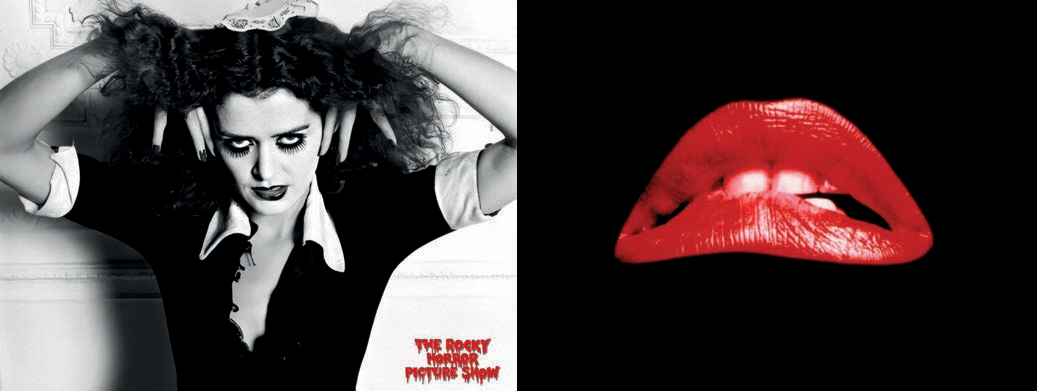 OUR GUESTS AT THE RETROSPECTIVEPatricia Quinn in THE ROCKY HORROR PICTURE SHOW (1975)You don’t need a fine-toothed comb to find queerness in THE ROCKY HORROR PICTURE SHOW. At the screening of Jim Sharman’s 1975 musical adaptation, we welcome no other than Magenta herself, Patricia Quinn—a joyful perk that makes even the umpteenth screening of this queer cinema classic a very special event. Also arriving from the United States is drag superstar Peaches Christ, who will not only give a series of eccentric performances around SLASH (for instance at the Volkstheater’s Rote Bar and a whacke preshow before THE ROCKY HORROR PICTURE SHOW) but also present her blood- and movie-references-soaked horror comedy ALL ABOUT EVIL. There will be a reunion withcult director and SLASH veteran Jörg Buttgereit. Also present at the European premiere of the director’s cut of KILLER CONDOM - DIRECTOR‘S CUT (ALMOST), whose visual effects were supervised by Buttgereit, will be Martin Walz, the director of the eponymous comic book adaptation by Ralf König.Interview requests: press@slashfilmfestival.comPress and media enquiries:Katharina Stamminger | +43 (0) 650 950 4691 | press@slashfilmfestival.com SLASH Filmfestival | Festival des Fantastischen Films | www.slashfilmfestival.com Download press releases, stills, festival artwork: www.slashfilmfestival.com/en/pressFILM SYNOPSES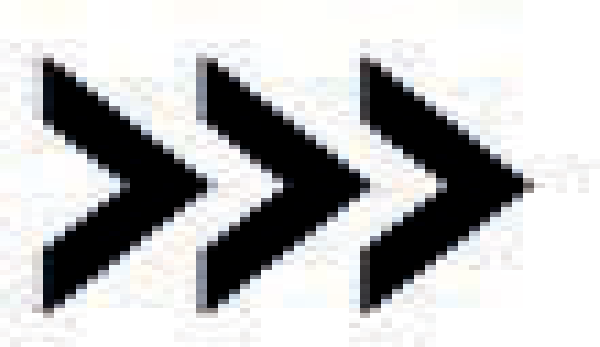 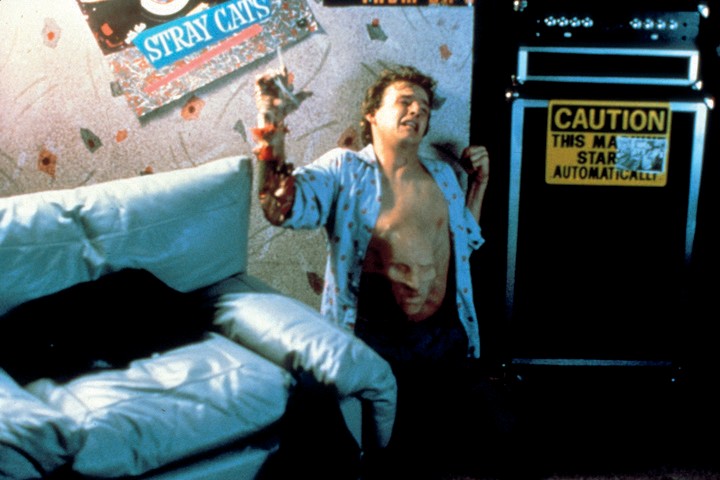 © 1985 WBEIA NIGHTMARE ON ELM STREET PART TWO: FREDDY‘S REVENGEUS 1985Director: Jack SholderCast: Mark Patton, Robert Englund, Kim Myers, Robert Rusler, Clu GulagerOften sold under value, this sequel to Wes Craven’s celebrated original breaks several genre rules at once. Perhaps most important, the “final girl” trope makes way for the sensitive, lovable Jesse, who must confront iconic dream demon Freddy Kruger in the last standoff. Even if director Jack Sholder purportedly didn’t realize it, the story of FREDDY’S REVENGE is the carrier material for a parade of gay subtexts (Jesse dancing to a synth-pop classic in his room! The leather bar! Spanking in the shower!), which make this highly atmospheric and often eldritch horror thriller a queer classic.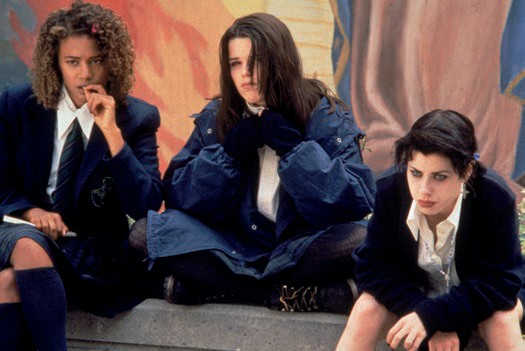 © 1996 Columbia Pictures Industries, Inc. All Rights Reserved.THE CRAFTUS 1996Director: Andrew FlemingCast: Robin Tunney, Neve Campbell, Fairuza Balk, Rachel True, Christine TaylorFour outsiders at a high school dabble in black magic and soon take things too far. Andrew Fleming’s beloved horror hex THE CRAFT is a progressive, emancipatory fantasy on the one hand, and a moral play about sinful behavior on the other. In spite of this—or perhaps because of it—the (gay) director accomplished a blend of John- Hughesesque parallel teenage romance and wiccasploitation with considerable mid-nineties aroma (fashion! soundtrack! cast! everything!).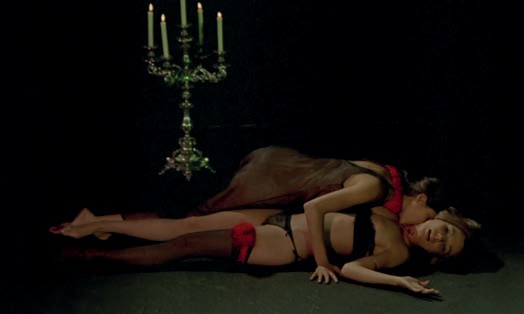 VAMPYROS LESBOSDE | ES 1971Director: Jesús FrancoCast: Soledad Miranda, Ewa Strömberg, Dennis Price, Heidrun Kussin, Paul MullerAttorney-at-law Linda falls for the charismatic countess Carody, a descendent of Dracula, who turns Linda into a vampire. Built around the mesmerizing Soledad Miranda, VAMPYROS LESBOS is a quintessential Jess Franco experience. Sucked from various literary sources, the minimalist narrative is but a peg on which to hang the surreal, often stream-of-consciousness catalog of images and sequences oscillating between meditativecontemplation and eruptive impulses. A masterpiece of horrotica, in which the (stupid) male characters are eitherrelegated to supporting roles or thrown out of the picture altogether.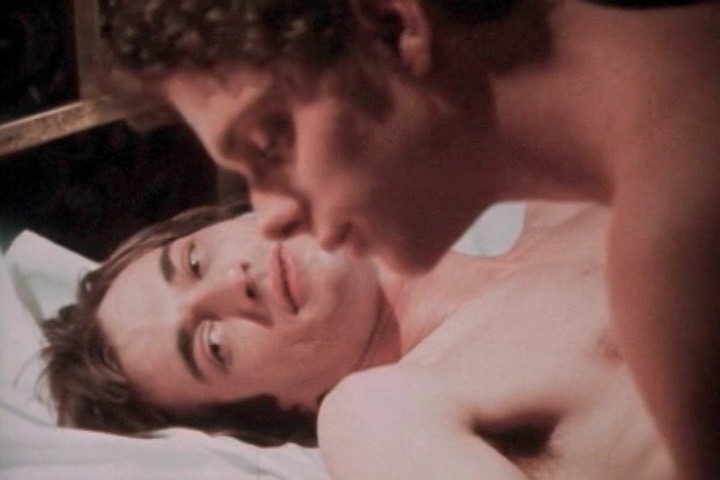 THE DESTROYING ANGELUS 1976Director: Peter de RomeCast: Timothy Kent, Bill Eld, Philip Darden, Paul Eden, Evan de Braye, Alain MonceauA seminary student takes some time off to indulge in sexual and drug-induced excesses. In THE DESTROYING ANGEL, exceptional British pornographer Peter de Rome uses the basic structure of Edgar Allan Poe’s autobiographically tinged doppelgänger story William Wilson as the departure point for the mental and spiritual splintering of his main character. Told through a series of increasingly menacing and surreally explicit scenes, the blend of horror topoi and gay pornography is as hot as it is unsettling, and always a unique experience.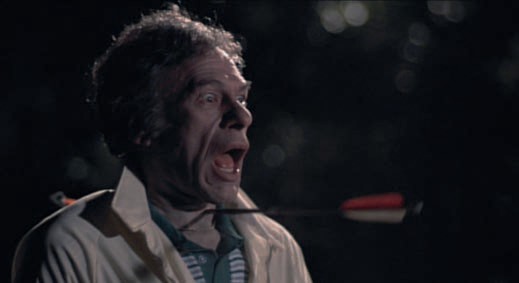 SLEEPAWAY CAMPUS 1983Director: Robert HiltzikCast: Felissa Rose, Jonathan Tiersten, Karen Fields, Christopher Collet, Mike KellinShy teenager Angela spends her vacation at summer camp, where the bodies mysteriously keep piling up. SLEEPAWAY CAMP is prime-cut American slasher cinema starting out with the usual ingredients of pent-up hormones and gratuitous nudity (here predominantly of young men). But it soon twists its way heavenward into a vulgar whodunit garnished with delectable gore, only to culminate in an unforgettable finale. Both controversial and venerated as cult, director Robert Hiltzik’s only cinematic feature remains a glittering gem of slasher art.(Print courtesy of the Academy Film Archive. Mit freundlicher Unterstützung des Filmarchiv Austria.)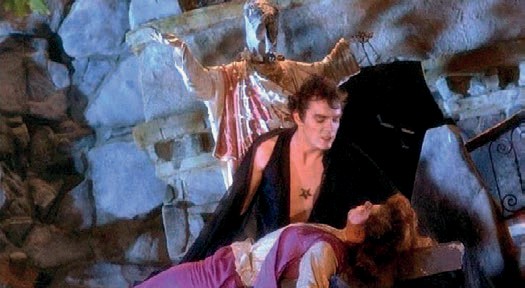 FEAR NO EVILUS 1981Director: Frank LaLoggiaCast: Stefan Arngrim, Elizabeth Hoffman, Kathleen Rowe McAllen, Frank Birney, Daniel EdenSeventeen-year-old Andrew is mercilessly bullied by his classmates. What they don’t know (yet) is that the quiet young man is the latest incarnation of Lucifer and well on his way to initiating Armageddon. Robert LaLoggia’s mostly self-financed passion project is an iridescent bastard of teen slasher and occult horror sending the erotically charged queer Antichrist into battle against archangels—among them Gabrielle, the female versionof Gabriel—and all this to a soundtrack of Ramones, Talking Heads, Sex Pistols, and Patti Smith. Pretty damnsacred!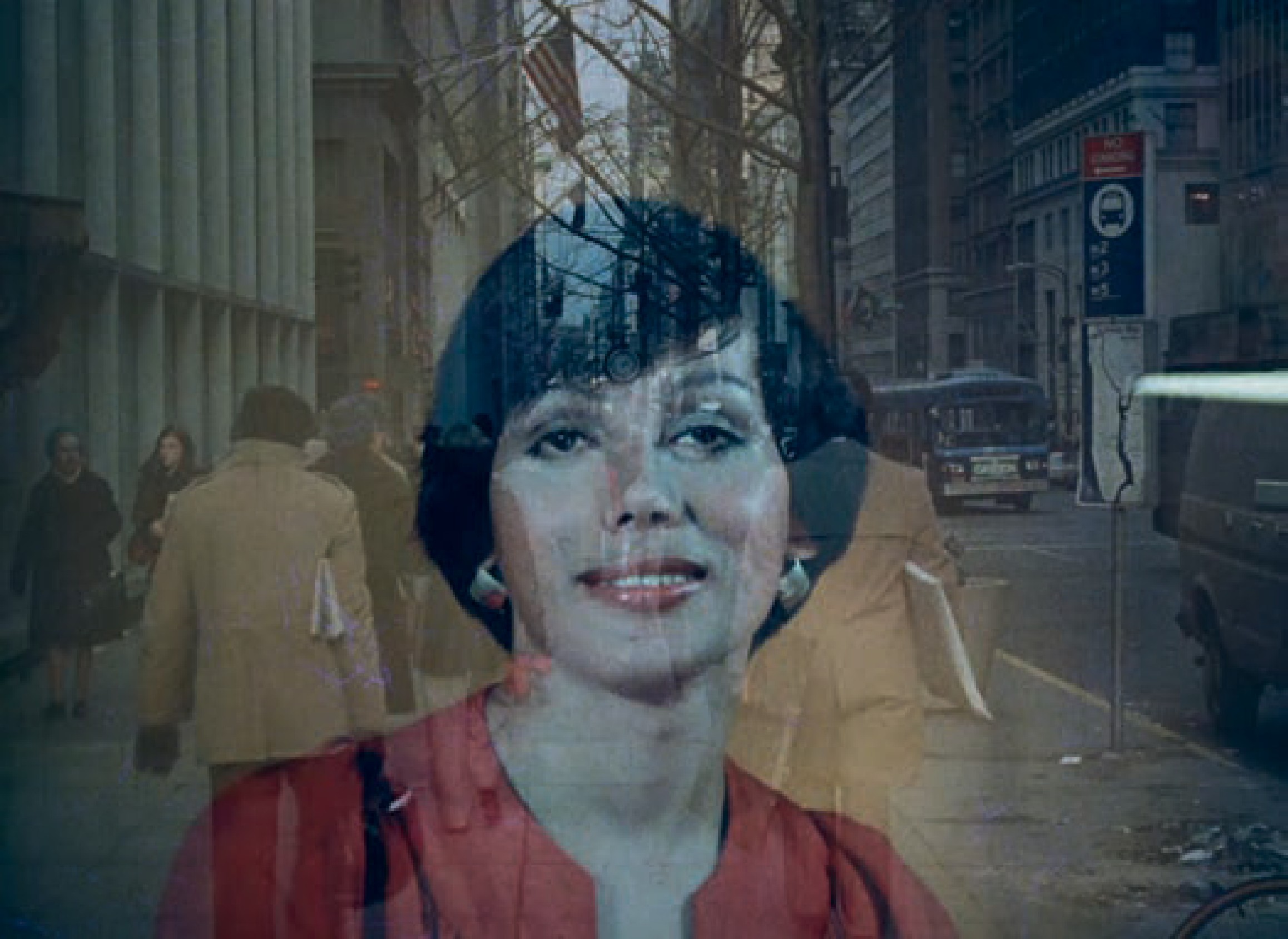 LET ME DIE A WOMANUS 1977Director: Doris WishmanCast: Deborah Harten, Leslie, Lisa Carmelle, Frank Pizzo, Harry Reems, Carol Sands(S)exploitation pioneer Doris Wishman turns her attention to the subject of transsexuality in the only shockumentary of her career. Interviews with people affected and activists as well as a lecture by Dr. Leo Wollman, an authorityon the subject at the time, are peppered with soft sex scenes, close-ups of genitals, and footage of a gender reassignment operation—which gave the movie its notoriety—in the style of sensationalist sex-ed films. LET ME DIE A WOMAN is real and pseudo, educational and reactionary, reprehensible and bold and, at any rate, unforgettable.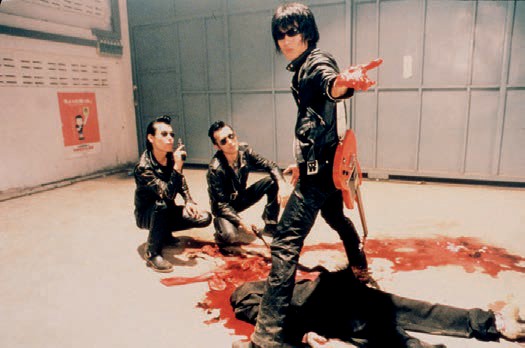 WILD ZEROJP 1999Director: Tetsuro TakeuchiCast: Seji, Bass Wolf, Drum Wolf, Masashi Endē, Kwancharu Shitichai, Nakajo HarukaPerfectly pomaded pompadours crown pitch-black leather outfits. Guitar Wolf is a Japanese rock ‘n’ roll band who in their hyperenergetic brain grinder of a cult movie WILD ZERO take their biggest fan Ace, his new flame Tobio, and other deviants to fight a zombie invasion AND an alien invasion. Director Tetsuro Takeuchi puts the pedal all the way to the metal on this one. Heads burst, plectrums kill, and eyes shoot deadly rays of energy. Yet there’s time for tenderness. In the words of Guitar Wolf: “Love has no borders, nationalities or genders.”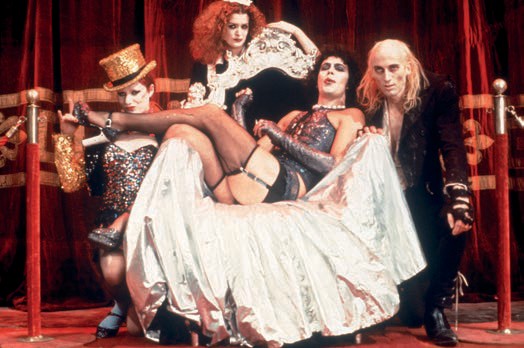 © 1975 Twentieth Century Fox Film Corporation. All rights reserved.THE ROCKY HORROR PICTURE SHOWUK | US 1975Director: Jim SharmanCast: Tim Curry, Patricia Quinn, Susan Sarandon, Richard O‘Brien, Nell CampbellIt might be the most popular convergence of queer and horror culture, rendered in exemplary ultracamp aesthetics and thoroughly pervaded by Tim Curry’s masterful portrayal of Frank-N-Furter, the “sweet transvestite from Transsexual Transylvania,” who lures a meat-and-potatoes couple stranded in his castle in the sky into committing various acts of sweet transgression. THE ROCKY HORROR PICTURE SHOW is the apotheosis of the midnight movie and musical feat, and at once a eulogy to all “Creatures of the Night” with a subsequent call to throw off the shackles of middle-class morality. Or, in the immortal words of Dr Furter: “Don’t dream it, be it.”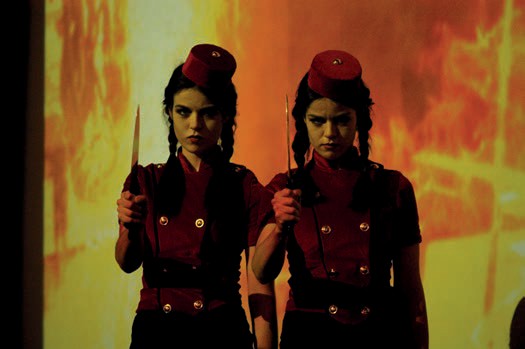 ALL ABOUT EVILUS 2010Director: Joshua GrannellCast: Natasha Lyonne, Thomas Dekker, Cassandra Peterson, Jack Donner, Mink StoleThe title alone is a reference to a definitive silver-screen classic, and Joshua Grannell’s feature debut doesn’t make any secret of his unconditional love for (horror) cinema: Natasha Lyonne inherits an old movie theater and shoots splatter miniatures to draw an audience. What nobody suspects: The kills are all real. Lovingly handcrafted and adorned with subcultural icons from John Waters staple Mink Stole and Cassandra “Elvira” Peterson to Grannell’s drag queen persona Peaches Christ, ALL ABOUT EVIL is a B-movie gem that’s at once heartwarming and blood-drenched.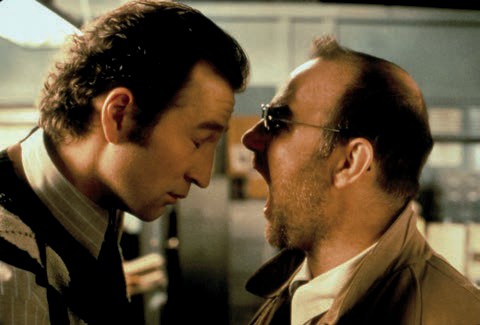 KILLER KONDOM - DIRECTOR‘S CUT (ALMOST)DE | CH 1996Director: Martin WalzCast: Udo Samel, Peter Lohmeyer, Iris Berben, Heribert Sasse, Hella von Sinnen, Sophie RoisThis souped-up pulp fiction about a gay cop who hunts a sharp-toothed condom through the seedy underbelly of New York City must be one of the whackiest—i.e., most entertaining, i.e., best—German movies of the 1990s. Few people agreed when it came out, probably not least because the adaptation of two graphic novels by RalfKönig swaggers our way with unapologetic queerness unlike any other movie of its time. Need more convincing? Jörg Buttgereit was in charge of special effects; H.R. Giger (!!!) designed the killer condom.SLASH Film Festival September 22—October 02, 2022Filmcasino | Metro Kinokulturhaus | Gartenbaukino www.slashfilmfestival.comPress and media enquiries:Katharina Stamminger | +43 (0) 650 950 4691 | press@slashfilmfestival.com SLASH Filmfestival | Festival des Fantastischen Films | www.slashfilmfestival.com Download press releases, stills, festival artwork: www.slashfilmfestival.com/en/press